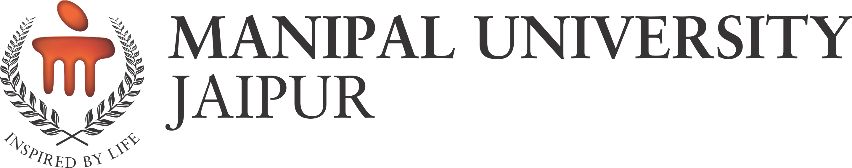 FACULTY of ArtsNAME OF SCHOOLSchool of Media and CommunicationNAME OF DEPARTMENTJournalism and Mass Communication NAME OF EVENT  Language of Electronic MediaType of event- Industry Lecture Date of Event28 June 2022Brief Description of the event Department of Journalism and Mass Communication organized an industrial lecture on Language of Electronic Media. The speaker of the event was Dr. Kumar Kaustubha, Associate Executive Producer, Aaj Tak. He told about the language of TV media. He suggested that language of TV is changing day by day. Hindi is under influence of local language. So, always use the simple language in news script. BA(J&MC) student Avisha Pareek moderated the session. Students learned about the language of TV Media. He shared his story and past to get us the perfect knowledge about this field. The topic of the lecture was the part of syllabus of course Hindi Bhasha Evem Media (JC1210). Dr. Amit Sharma course coordinator of Hindi Bhasha Evem Media coordinated the event.    3 to 5 photographs of the event or screenshots of the event. 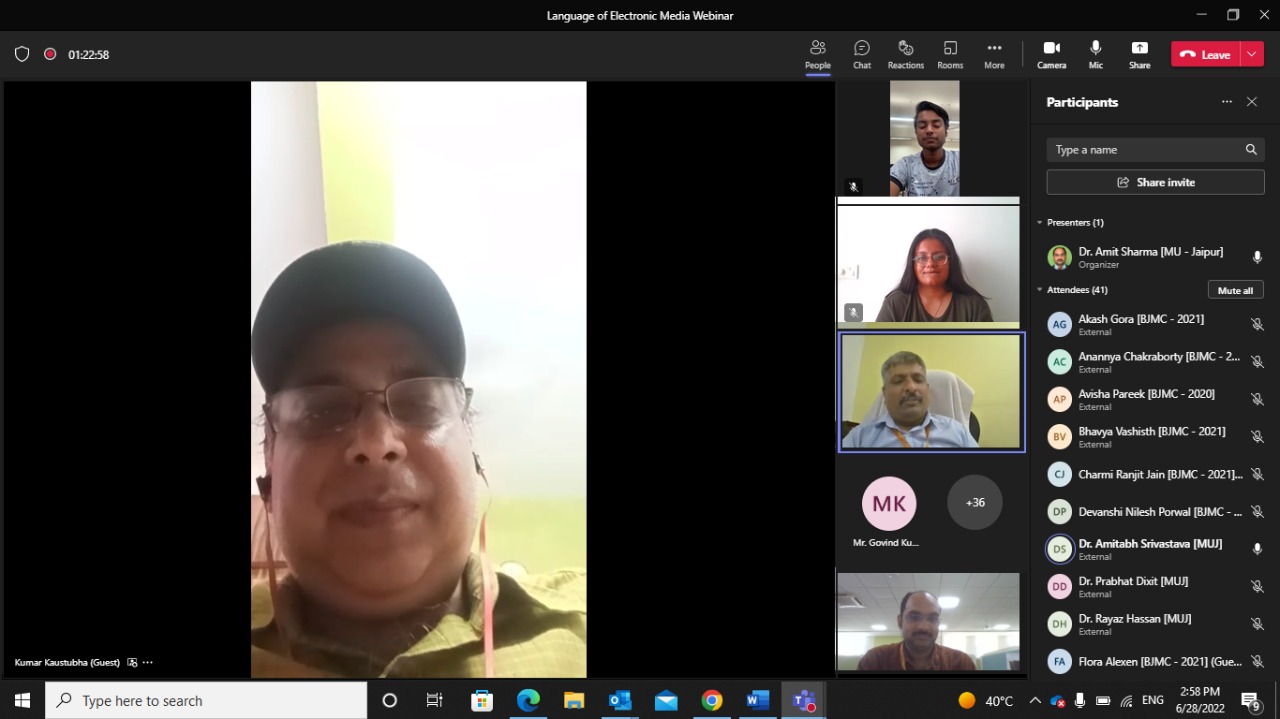 Expert Dr. Kumar Kaustubha interacted with the students of students of BA(JMC) first year and faculty members of SMC.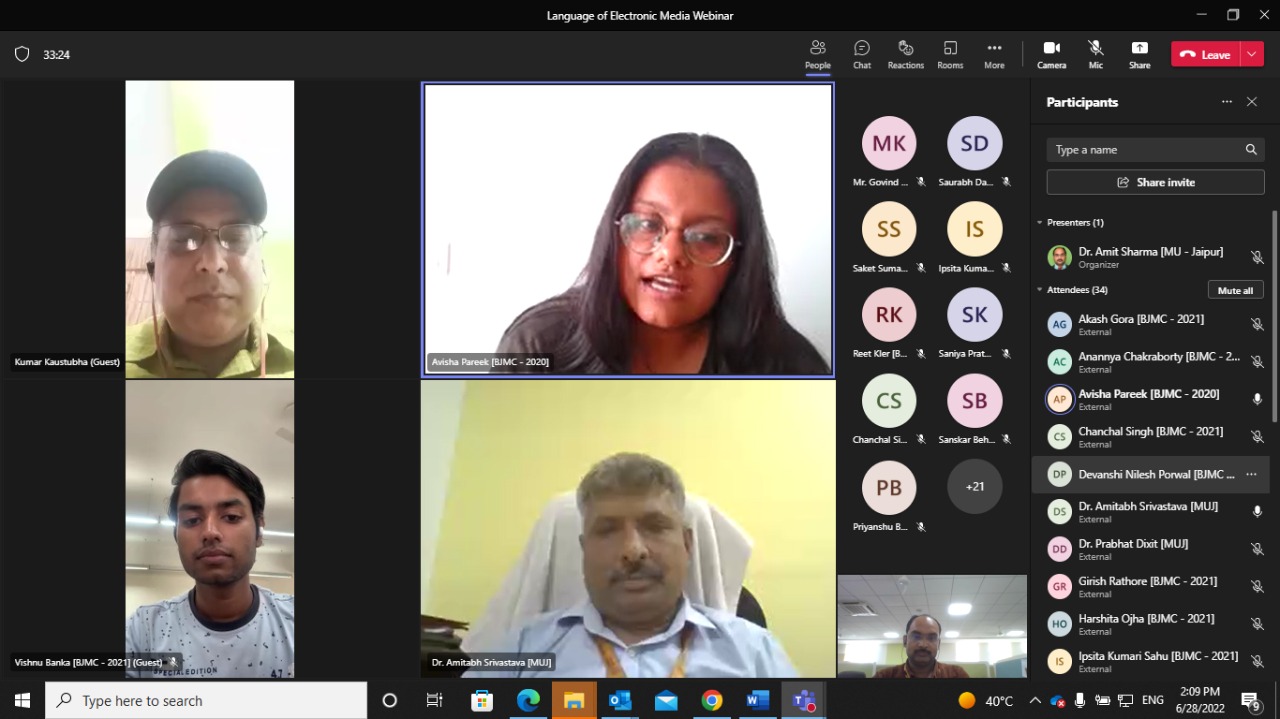 Expert Dr. Dr. Kumar Kaustubha interacted with the students of students of BA(JMC) first year and faculty members of SMC.Expert Dr. Kumar Kaustubha interacted with the students of students of BA(JMC) first year and faculty members of SMC.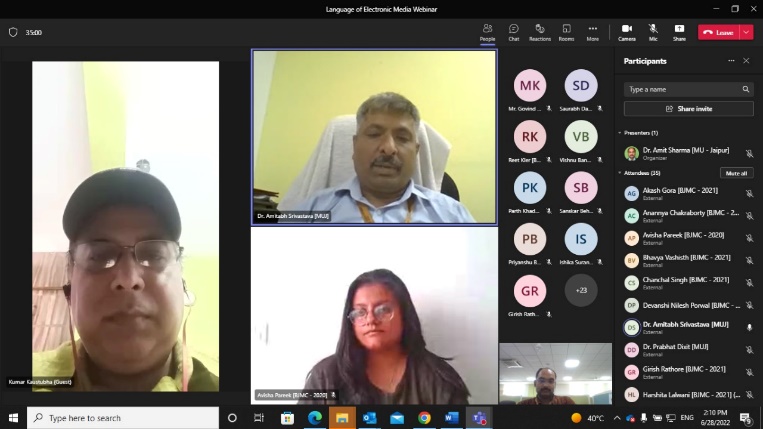 Expert Dr. Dr. Kumar Kaustubha interacted with the students of students of BA(JMC) first year and faculty members of SMC and moderator of the event Avisha Pareek.Brochure or creative of the event 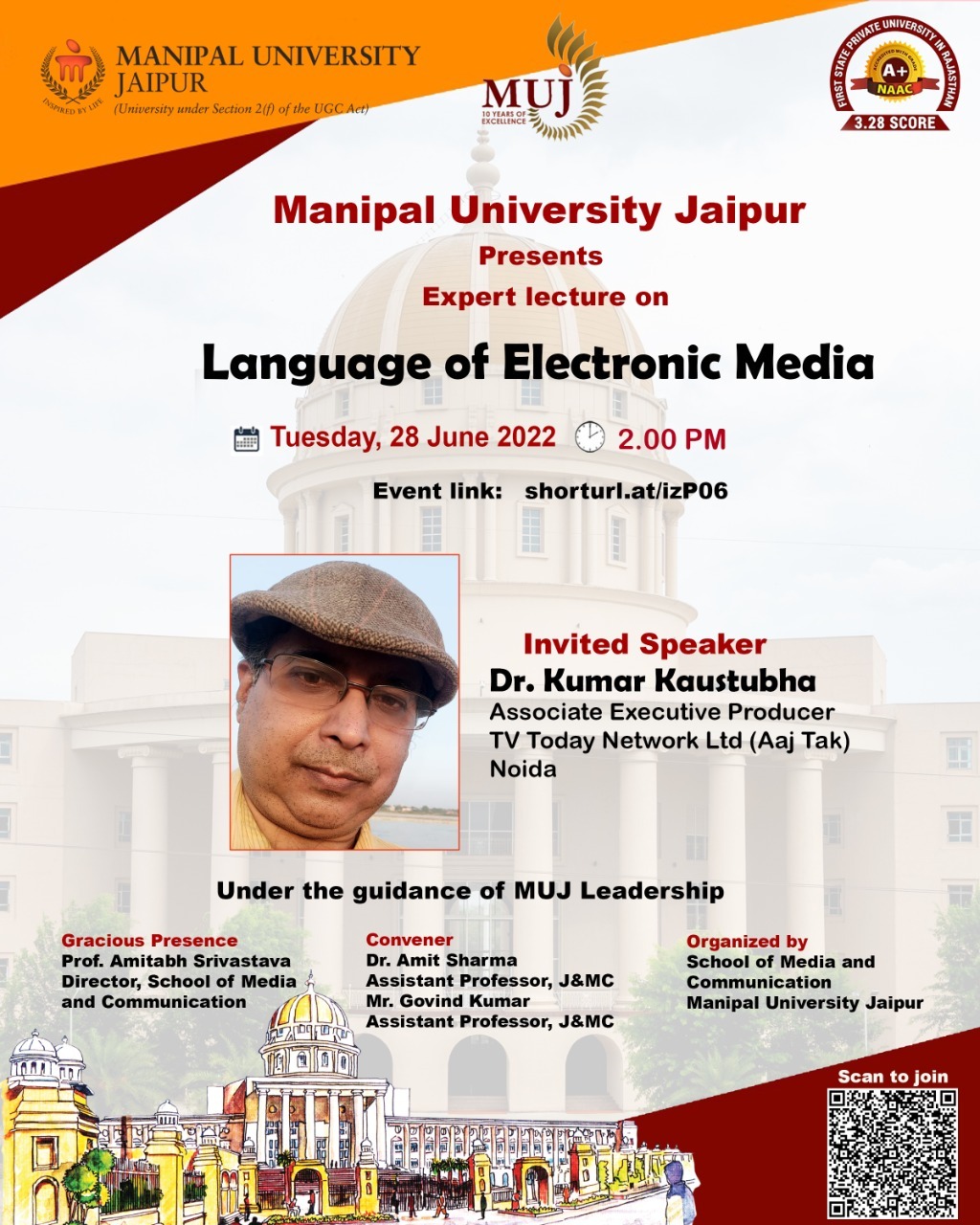 Schedule of the event  Attendance of the event Event Coordinator: 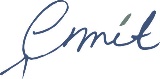 Dr. Amit Sharma, Assistant Professor, Department of Journalism and Mass Communication.Sr. NoName of InstitutionPlace of Institution Registration Number/Employee code Name of Attendee Name of DeptMUJJaipur211201001ANSH  WALIAJ&MCMUJJaipur211201002HARSH VARDHAN SHARMAJ&MCMUJJaipur211201003SANSKRITI PRATEEK SHARMAJ&MCMUJJaipur211201004IPSITA KUMARI SAHUJ&MCMUJJaipur211201005JANHAVI  RAITANIJ&MCMUJJaipur211201006VISHNU  BANKAJ&MCMUJJaipur211201007HARSHITA  OJHAJ&MCMUJJaipur211201008IPSHITA  ARORAJ&MCMUJJaipur211201009SANIYA PRATEEK KUMARJ&MCMUJJaipur211201010SAMYA  SHARMAJ&MCMUJJaipur211201012DEVANSHI NILESH PORWALJ&MCMUJJaipur211201013ANANNYA  CHAKRABORTYJ&MCMUJJaipur211201014GOPAL  SHRIVASTAVAJ&MCMUJJaipur211201015CHANCHAL  SINGHJ&MCMUJJaipur211201016BHAVNA  CHETRYJ&MCMUJJaipur211201017FLORA  ALEXENJ&MCMUJJaipur211201018KALASH  MAHESHWARIJ&MCMUJJaipur211201019RIDDHI PRAVIN PAWARJ&MCMUJJaipur211201020HARSHITA  LALWANIJ&MCMUJJaipur211201021SALONI  KHANDELWALJ&MCMUJJaipur211201022SANSKAR  BEHERAJ&MCMUJJaipur211201023UMAJ&MCMUJJaipur211201024RHYTHM  GOYALJ&MCMUJJaipur211201025PRACHI SIRVIJ&MCMUJJaipur211201026SAKET  SUMANJ&MCMUJJaipur211201027NASHRAH MATEENJ&MCMUJJaipur211201028SAI MITHILESH  PATROJ&MCMUJJaipur211201029RINI  PALJ&MCMUJJaipur211201031SANJANAJ&MCMUJJaipur211201032KARAN  ANANDJ&MCMUJJaipur211201033SHRUTI  MOHANTYJ&MCMUJJaipur211201034NANDINI  ASDEOJ&MCMUJJaipur211201035NANDINI  AGGARWALJ&MCMUJJaipur211201036NEHAL  ACHARYAJ&MCMUJJaipur211201037MAHEK CHOKHANIJ&MCMUJJaipur211201038HRITHIK GOYALJ&MCMUJJaipur211201079MALVIKA VARDHANJ&MCMUJJaipur211201081SONALI MEHTAJ&MCMUJJaipur211201082BARKHA  MADAANJ&MCMUJJaipur211201040BHAVYA VASHISTHJ&MCMUJJaipur211201041KHUSHI  PATELJ&MCMUJJaipur211201042ARYANJ&MCMUJJaipur211201043SUHANI  SONIJ&MCMUJJaipur211201044VANSHIKA  DADHICHJ&MCMUJJaipur211201046MEGHA  PANDEYJ&MCMUJJaipur211201047SAMRIDDHI  TIWARIJ&MCMUJJaipur211201048JYOTI  KUMARIJ&MCMUJJaipur211201049ANUSHKA  KUMARJ&MCMUJJaipur211201050SHREYA  JHAJ&MCMUJJaipur211201051KRATIGYA  MANJHUJ&MCMUJJaipur211201052AKASH  GORAJ&MCMUJJaipur211201053JOSHITA  JOSHIJ&MCMUJJaipur211201054RINI  GUPTAJ&MCMUJJaipur211201055GIRISH  RATHOREJ&MCMUJJaipur211201056JUHI DAWRAJ&MCMUJJaipur211201057CHARMI RANJIT JAINJ&MCMUJJaipur211201058SHACHIJ&MCMUJJaipur211201059MADHAV  METHIJ&MCMUJJaipur211201060RITIKA  NARANGJ&MCMUJJaipur211201061KHUSHI SURESH SINGHALJ&MCMUJJaipur211201062AVNI  GAURJ&MCMUJJaipur211201064RIDDHI SUNIL DAGAJ&MCMUJJaipur211201065PRIYANSHU  BRAJWASIJ&MCMUJJaipur211201066RAKSHITA SINGH PALJ&MCMUJJaipur211201067AADYA  CHATTERJEEJ&MCMUJJaipur211201068REET  KLERJ&MCMUJJaipur211201073ISHIKA SURANAJ&MCMUJJaipur211201074MIMANSHA  RANAWATJ&MCMUJJaipur211201075RAJEEV  JANGIDJ&MCMUJJaipur211201076MANSI GOTHARWALJ&MCMUJJaipurMUJ1124Dr. Amit SharmaJ&MC